SAINT GILBERTSaint Gilbert was a bishop of Caithness in the 13th century.Caithness bishops used to live in Halkirk, but the two bishops before Gilbert had not had a happy time there.First, Bishop John had his eyes and tongue removed by the Earl of Orkney and then Adam, the next bishop, was burned alive by an angry mob after he raised taxes for local farmers.When Gilbert became bishop he decided that it would be safer to live somewhere else, so he moved to Dornoch.  He founded Dornoch Cathedral and this stained glass window is a memorial to him.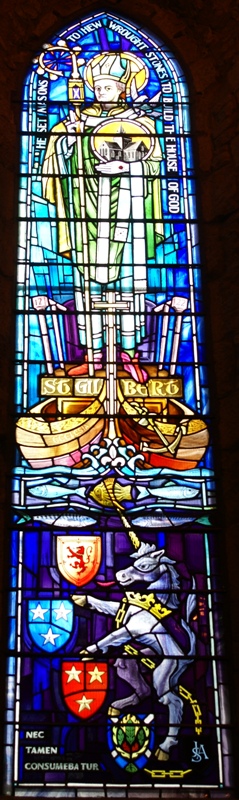 